埋蔵文化財発掘調査に伴う工　事　積　算　基　準令和４年10月大阪府教育庁文化財保護課第１節　工事費の積算１．適用範囲　この積算基準は、大阪府教育庁文化財保護課において埋蔵文化財発掘調査に伴う工事を請負施工に付する場合における、文化財独自の工事費積算に適用する。本基準にない一般土木建設に類する工事は、大阪府都市整備部が定める建設工事積算基準を適用する。また、工事費の積算の内、代価表の算定は施工パッケージ型積算に様式を統一する。都市整備部の工事積算基準を使用する一般土木建設工種は国土交通省の施工パッケージ型積算方式標準単価表より算出する。文化財独自の工種については、別途に公表する埋蔵文化財発掘調査 標準単価表（施工パッケージ型表現）により算出する。２．工事費の積算２－１　請負工事の基本構成は、『建設工事積算基準』による。２－２　直接工事費は、工種、種別、細別及び名称に区分し、それぞれの区分ごとに材料費、労務費及び直接経費の3要素について積算するものとする。２－３　間接工事費（１）現場管理費率現場管理費率の算定は、原則として以下のとおりとする。②算定式　　　　　　Jo=A×Np^b　　　　　　　　　　　　Jo：現場管理費率（％）　　　　　　　　　　　　　　　　　　　　　　　Np：純工事費（円）　　　　　　　　　　　　　　　　　　　　　 　A,b：変数値（注）Joの値は、小数点以下第３位を四捨五入して２位止めとする。　施工地域・工事場所区分の補正について　　　一般建設工事とは施工内容が異なるため、一律に「施工場所が一般交通等の影響を受け　　ない場合」の補正値０．０％を採用する。（２）共通仮設費①共通仮設費は『建設工事積算基準』によるもののほか、共通仮設費率の算定は、原則として以下のとおりとする。②算定式　　　　　　Kr=A×P^b 　　　　　　　　　　　　Kr：共通仮設費率（％）　　　　　　　　　　　　　　　　　　　　　　　 P：対象額（円）　　　　　　　　　　　　　　　　　　　　　 　A,b：変数値（注）Krの値は、小数点以下第３位を四捨五入して２位止めとする。（３）共通仮設費積上げ分　　①営繕費　監督員詰所の計上に当たっては下記の計算式を標準とする。　なお、ここで言う監督員詰所は文化財保護課の監督職員並びに調査員が埋蔵文化財発掘調査の記録作業を行う施設を指す。　　Ek=A*(500*M+14,150)+t*M           Ek：監督員詰所に係る営繕費  A：建物面積（㎡）　（調査区面積や想定出土遺物量により案件ごとに変化。）　M：月数　（必要月数を整数で計上する。）　t：備品（事務机、会議机、いす、電話設備、保管庫、水道設備、ﾌﾟﾛﾊﾟﾝｶﾞｽ給湯器、ガスコンロ、コピー機、冷蔵庫、エアコン、トイレ、更衣ロッカー、消火器）備品損料　13,800 円/月　　②安全費　　　１）バリケード　　　　　基本的なバリケードは共通仮設費の率分に含まれるが、現場条件により別途に積み上げるバリケードは下に記載する仕様を標準とする。仮設バリケード設置および撤去埋蔵文化財発掘調査の中で、調査区外周を遺跡および場内保護の目的で囲うバリケードの設置および撤去を言う。施工歩掛仮設ガードフェンス設置工　　　　　　　　　　　　　　　　　 （100m当り）別表仮設ガードフェンス撤去工　　　　　　　　　　　　　　　　　 （100m当り）（４）一般管理費等率①一般管理費率の算定は、原則として以下のとおりとする。前払金支出割合が35％を超え、40％以下の場合算定式[一般管理費等率算定式]　　　　　　Gp=-4.97802×LOG(Cp)+56.92101(%)　　　　　　　Gp：一般管理費等率（％）　　　　　　　 　　　　　 　　　　　　　　　　　　　　　 Cp：工事原価（円）（注）Gpの値は、小数点以下第３位を四捨五入して２位止めとする。③補正を行う場合は以下のとおりとする。契約保証金に係る一般管理費等率の補正第２節　土工１．適用範囲この積算基準は、大阪府教育庁文化財保護課の実施する埋蔵文化財発掘調査に伴う機械及び人力土工に適用する。２．適用作業　本資料を適用する作業は次のとおりとする。２－１　遺物包含層人力掘削　人力により遺物を含んだ地層を、層ごとに掘削し、小運搬、仮置きまたはベルトコンベヤに積込むなどの一連の作業をいう。２－２　遺構検出（１）遺構精査とは、鍬、スコップ、鋤簾などを用いて人力により、遺構を検出する作業をいう。（２）遺構掘削とは、人力により遺構を掘削する作業をいう。（３）遺構清掃とは、掘削した遺構を整える作業をいう。２－３　埋戻工　　　本資料は、発掘調査の埋戻しにおいて標準外の機械を選定する場合に適用する。　　　埋戻し機械の選定は、搬入経路および調査区域の実状を検討の上決定する。　　　本資料の埋戻しは、調査区を速やかに埋め戻すことを主眼にしており、構造物際の埋戻しや、埋戻し直後に大型車両が通行する等の場合は転圧作業を追加する。２－４　遺構面シート張り遺構面保護にシートを設置し、作業の開始時にシートを撤去し作業の終了時に再設置する作業をいう。遺構面を対象とし、壁面に設置するシートは現場管理費として率計上の範疇とする。２－５　締固め工　　　 小規模の遺構面や溝状のトレンチ等の埋戻しの際に、小型のハンドガイド式振動ローラを使用する場合に適用する。３．施工歩掛３－１　土量の表示　歩掛の対象土量は、地山土量で表示する。３－２　人力土工埋蔵文化財発掘調査　人力土工（調査掘削）　　　　　　　　　　　　　　（10㎥当り）（注）上記の歩掛は、平地における通常の調査条件の場合であり、山地や低地の条件の場合は以下の補正を行う場合がある。・補正率　 山地　1.25　　　　　　　低地　0.90（1,000㎡以上で、かつ掘削深度が2.0ｍを超える場合）埋蔵文化財確認調査　人力土工（調査掘削）　　　　　　　　　　　　　　　　　　　　　　　　　　　　（10㎥当り）（注）上記の歩掛は、平地における通常の調査条件の場合であり、山地の場合は以下の補正を行う場合がある。補正率　 山地　1.25また、試掘調査については『建設工事積算基準』の人力掘削（床掘り）によるものとする。３－３　埋戻工発掘調査簡易埋戻し　　　　　　　　　　　　　　　　　　　　　　　　（100㎥当り）発掘調査小規模埋戻し（山積0.28㎥級） 　　　　　　　　　　　　　　　（10㎥当り）発掘調査小規模埋戻し（山積0.13㎥級） 　　　　　　　　　　　　　　　（10㎥当り）発掘調査小規模埋戻し（山積0.13㎥級、タンパ併用） 　　　　　　　　　（10㎥当り）３－４　遺構面シート張り遺構面シート張り　　　　　　　　　　　　　　　　　　　　　　　　（100㎡当り）歩掛は、遺構面の面積を対象とし、発掘調査一度に一回分計上する。３－５　締固め締固め工　　　　　　　　　　　　　　　　　　　　　　　　　　　　　（10㎥当り）４．ベルトコンベヤ併用の調査掘削（人力床掘）４－１　ベルトコンベヤは人力土工（調査掘削）によって生じた残土を、調査区外に搬出するために使用する。４－２　ベルトコンベヤの仕様（１）ベルトコンベヤは、L＝７ｍ、ベルト巾＝350mmを基本とする。（２）ベルトコンベヤは、モーター駆動とする。（３）ベルトコンベヤの据付けは、２台一組を基本とする。　　　ただし、掘削高が概ね２ｍを超えた場合は、４台一組とする。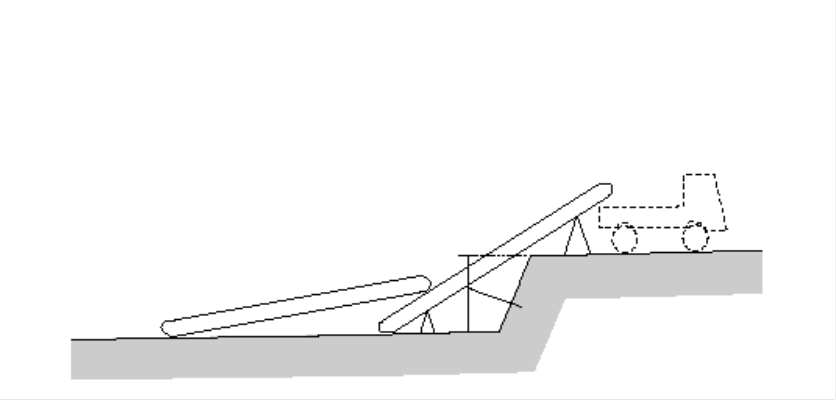 ベルトコンベヤ運転歩掛　　　　　　　　　　　　　　　　　　　　　　　　　　　　　　　　　　　　　　　　　　　　　（10㎥）（注）ベルトコンベヤ付労務ベルトコンベヤの据付けは、運転、移動に要する労務として特殊作業員を運転日当り１人計上する。ベルトコンベヤの運転日当り運転時間は、６ｈ/日とする。第３節　排水工１．適用範囲　　　　この積算基準は、大阪府教育庁文化財保護課の実施する埋蔵文化財発掘調査に伴う遺構面排水に適用する。２．適用作業本資料を適用する作業は次のとおりとする。２－１　遺構面人力排水遺構面にたまった水を、柄杓、スポンジ等により人力で排水する作業をいう。２－２　水中ポンプ設置・撤去　　　　調査区にポンプの設置場所を構築し、ポンプの設置・撤去を行う作業をいう。　　　　歩掛は１調査区あたり１～５台のポンプを見込み、排水管、ホースの設置撤去を含む。　　　　２－３　水中ポンプ運転　　　　遺構面を電動ポンプで作業時または、常時排水を行う作業をいう。３．施工歩掛３－１　面積の表示　　　　　歩掛の対象面積は遺構面の面積で表示し、原則として最終遺構面の面積を一回分計上する。３－２　遺構面人力排水　　　　　遺構面人力排水の歩掛は次表のとおりとする。遺構面人力排水　　　　　　　　　　　　　　　　　　　　　　　	（1,000㎡当り）（注）水中ポンプ等による水替えが必要な場合は、別途計上する。３－３　水中ポンプ設置・撤去　　　　水中ポンプの設置・撤去は次表のとおりとする。水中ポンプ設置・撤去　　　　　　　　　　　　　　　　　　　　　　　　（1箇所当り）３－４　水中ポンプ運転水中ポンプ運転（揚程５m）　　　　　　　　　　　　　　　　　　　　　　　　　　　　　　　　　　　　（1日当り）水中ポンプ運転（揚程１０m）　　　　　　　　　　　　　　　　　　　　　　　　　　　　　　　　　　　（1日当り）第４節　準備工１．適用範囲この積算基準は、大阪府教育庁文化財保護課の実施する埋蔵文化財発掘調査に伴う準備工に適用する。２．適用作業２－１　写真撮影用足場設置および撤去埋蔵文化財発掘調査の中で、調査区域を高所から写真撮影する足場の設置および撤去を言い、「手摺先行型枠組足場」を標準とする。枠組足場は高さ１．７ｍ、幅１．２ｍ、長さ１．８ｍを標準寸法とし、長さ方向に２連、高さを３段又は５段又は８段に組上げて使用する。１段当りは６．１２掛㎡となり必要とする段数を乗じて算出する。２－２　高所作業車運転埋蔵文化財発掘調査の中で、調査区域を高所から写真撮影する用途での高所作業車運用を言う。３．施工歩掛３－１ 写真撮影用足場設置撤去工　　　　　　　　　　　　　　　　  （100掛㎡当り）（注）ラフテレーンクレーンは賃料とする。３－２ 高所作業車運転　　　　　　　　　　　　　　　　 　　　　　　（1日当り）【写真撮影用枠組足場の設置例】第５節　仮設工１．適用範囲この積算基準は、大阪府教育庁文化財保護課の実施する埋蔵文化財発掘調査に伴う仮設工に適用する。２．適用作業２－１　仮囲い撤去および設置事業区域に設置された仮囲いを発掘調査に当たって一時的に撤去し、調査後に再度設置する作業を言い、仮囲い材料の損料や買い取り費用は含まない。２－２　敷鉄板設置・撤去工発掘調査において、軟弱地盤等により工事用車両の通行及び活動に支障がある場合の敷鉄板設置・撤去作業に適用する。２－３　立入防止柵工発掘調査において、事業区域に設置されている立入防止柵（金網フェンス）の撤去と再設置に適用する。２－４　土のう工発掘調査において、仮設工に使用する土のうの仕拵と積立および撤去に適用する。２－５　覆工板・覆工板受桁発掘調査において、仮設工に使用する700㎡以下の覆工板及び覆工板受桁の設置と撤去に適用する。３．施工歩掛３－１ 仮囲い撤去および設置　　　　　　　　　　　　　　  　　　　（10ｍ当り）３－２ 敷鉄板設置撤去工　　　　　　　　　　　　　　　　　　　　　（100㎡当り）　　　　　　　敷鉄板賃料１枚当り単価表３－３ 立入防止柵工基礎ブロック撤去　　　　　　　　　　　　　　　　　　　　　  　　　　（100個当り）支柱撤去　　　　　　　　　　　　　　　　　　　　　  　　　　　　　　（100本当り）金網撤去　　　　　　　　　　　　　　　　　　　　　  　　　　　　　　（100ｍ当り）基礎ブロック再設置　　　　　　　　　　　　　　　　　　　　  　　　　（100個当り）支柱再設置　　　　　　　　　　　　　　　　　　　　  　　　　　　　　（100本当り）金網再設置　　　　　　　　　　　　　　　　　　　　  　　　　　　　　（100ｍ当り）３－４ 土のう工仕拵・積立（小口積）　　　　　　　　　　　　　　　  　　　　　　　　（10㎡当り）撤去（小口積）　　　　　　　　　　　　　　　　　　  　　　　　　　　（10㎡当り）仕拵・積立（側面積）　　　　　　　　　　　　　　　  　　　　　　　　（10㎡当り）撤去（側面積）　　　　　　　　　　　　　　　　　　  　　　　　　　　（10㎡当り）３－５ 覆工板・覆工板受桁 　　　　　　　　　　　　　　　　　　　　　（100㎡当り）第６節　舗装工１．適用範囲この積算基準は、大阪府教育庁文化財保護課の実施する埋蔵文化財発掘調査に伴い簡易舗装や応急補修に適用する。２．適用作業２－１　人力常温合材舗装工常温アスファルト合材を使用し、人力および小型転圧機械により5㎝程度の簡易舗装ないし応急補修を行う作業に適用する。　加熱合材が使用できない場合や大型車両の進入が不可能な状況での施工を想定するが、施工規模が大きくなる場合は前提条件の再検討を考慮されたし。　 ２－２　コンクリート塊積込　　　　　小型バックホウにより取り壊し後のコンクリート塊を運搬車両等に積込のに適用する。２－３　舗装版破砕積込　　　　　小型バックホウによりアスファルト舗装版を破砕し運搬車両等に積込のに適用する。３．施工歩掛３－１ 人力常温合材舗装工　　　　　　　　　　　　　　　　  　　　　（100㎡当り）（注）合材及び瀝青材料は諸雑費率に含まない。３－２ コンクリート塊積込　　　　　　　　　　　　　　　　  　　　　（10㎥当り）３－３ 舗装版破砕積込　　　　　　　　　　　　　　　　  　　　　（10㎥当り）対象額700万円以下のもの700万円を超え、10億円以下のもの700万円を超え、10億円以下のもの10億円を超えるもの適用区分下記の率とするの算定式より算出された率とする。ただし、変数は下記による。の算定式より算出された率とする。ただし、変数は下記による。下記の率とする。適用区分下記の率とするＡB下記の率とする。33.6987.0-0.060224.99対象額600万円以下のもの600万円を超え、10億円以下のもの600万円を超え、10億円以下のもの10億円を超えるもの適用区分下記の率とする②の算定式より算出された率とする。ただし、変数は下記による。②の算定式より算出された率とする。ただし、変数は下記による。下記の率とする。適用区分下記の率とするＡb下記の率とする。12.7857.0-0.09587.83名　　　称規　　　格単　位数　量摘　　　要世話役人0.3普通作業員人5.1ガードフェンス損料1.8m×1.8m台561台当り損料は別表による諸雑費式1期　　　間損料率（％）3ヶ月未満１０6ヶ月未満２０1年未満３０2年未満５０3年未満７０名　　　称規　　　格単　位数　量摘　　　要世話役人0.15普通作業員人2.55諸雑費式1工事原価500万円以下のもの500万円を超え、30億円以下のもの30億円を超えるもの一般管理費等率23.57％一般管理費等率算定式により算出された率9.74％保証の方法補正値（％）発注者が金銭的補償を必要とする場合（工事請負契約書第４条を採用する場合）0.04世話役（人）普通作業員（人）摘　　要遺物包含層人力掘削遺物包含層人力掘削0.404.70遺構検出遺構面精査0.101.00遺構検出遺構掘削0.051.00遺構検出遺構清掃0.051.00合　　　　　　計合　　　　　　計0.607.70世話役（人）普通作業員（人）摘　　要遺物包含層人力掘削遺物包含層人力掘削0.404.70遺構検出遺構面精査0.101.00遺構検出遺構掘削－－遺構検出遺構清掃－－合　　　　　　計合　　　　　　計0.505.70名　　称規　　　　　　　格単位数量摘　　要バックホウ運転山積0.45㎥級 排対1次基準6.0時間振動ローラ運転ハンドガイド式 0.8～1.1t0.92日名　　称規　　　　　　　格単位数量摘　　要バックホウ運転山積0.28㎥級 排対1次基準0.24日普通作業員0.7人補助労力名　　称規　　　　　　　格単位数量摘　　要バックホウ運転山積0.13㎥級 排対1次基準0.47日普通作業員0.7人補助労力名　　称規　　　　　　　格単位数量摘　　要バックホウ運転山積0.13㎥級 排対1次基準0.47日タンパ運転60～80kg0.53日普通作業員0.7人補助労力名　　称規　　　　　　　格単位数量摘　　要土木一般世話役0.08日普通作業員0.42日ブルーシート3.6m×5.4m　#30006枚土のう袋ポリエチレン　9枚名　　称規　　　　　　　格単位数量摘　　要振動ローラ賃料ハンドガイド式0.5～0.6ｔ級0.35台特殊作業員0.24人軽油パトロール給油0.62ℓ作　　　　業土　質　区　分名　　　称単位ベルトコンベヤ据付状態作　　　　業土　質　区　分名　　　称単位２台１組（傾斜据付）ベルトコンベヤ併用調査掘削（人力）粘質土・砂・砂質土・レキ質土ベルトコンベヤ運転日1.3名称単位歩掛世話役人0.1普通作業員人1.8名　　　称規　　　　　　　　格単　位数　　　量土木一般世話役人0.5特殊作業員人0.1普通作業員人2.0バックホウ（クローラ型）賃料標準型・クレーン機能付き排出ガス対策2次基準山積0.28m3 ・吊能力1.7ｔ日0.5名称規格単位ポンプ口径５０㎜ポンプ口径５０㎜ポンプ口径５０㎜ポンプ口径５０㎜名称規格単位作業時排水作業時排水常時排水常時排水名称規格単位商用電力発動発電機商用電力発動発電機特殊作業員人0.140.140.170.17電力料金臨時電力kWh1.84-5.52-発動発電機運転3KVA　1ヶ月未満日-1.0-1.0水中ポンプ賃料径50㎜　1ヶ月未満日1.21.21.11.1諸雑費%3.03.01.01.0名称規格単位ポンプ口径１００㎜ポンプ口径１００㎜ポンプ口径１００㎜ポンプ口径１００㎜名称規格単位作業時排水作業時排水常時排水常時排水名称規格単位商用電力発動発電機商用電力発動発電機特殊作業員人0.140.140.170.17電力料金臨時電力kWh17.6-52.8-発動発電機運転10.5/13KVA　1ヶ月以上日-1.0-1.0水中ポンプ賃料径100㎜　1ヶ月以上日1.21.21.11.1諸雑費%3.03.01.01.0名　　　称規　　　格単　位数　量摘　　　要世話役人1.4とび工人7.7安全ネット有普通作業員人1.2ラフテレーンクレーン運転油圧伸縮ジブ型・排出ガス対策型（第2次基準値）25ｔ吊日1.4諸雑費率％31安全ネット有名　　称規　　　　　　　格単位数量摘　　要高所作業車作業床高8ｍ、バケット型供用日1.0賃料軽油パトロール給油ℓ19一般運転手人1.0名　　　称規　　　格単　位撤去設置世話役人0.200.29普通作業員人1.021.43諸雑費％10.010.0名　　　称規　　　格単位設置撤去とび工人0.10.1普通作業員人0.30.2ラフテレーンクレーン賃料油圧伸縮ジブ型・排出ガス対策型(第1次基準値)25t吊日0.10.1名　　称規　　　　　　　格単位数量摘　　要敷鉄板賃料枚・日必要日数を計上整　備　費枚1必要な場合計上不足弁償金ｔ必要量を計上諸　雑　費式1名　　　称規　　　格単　位数量世話役人0.55普通作業員人5.9名　　　称規　　　格単　位数量世話役人0.40普通作業員人2.3名　　　称規　　　格単　位数量世話役人0.30普通作業員人5.05名　　　称規　　　格単　位数量世話役人1.0普通作業員人11.8名　　　称規　　　格単　位数量世話役人0.8普通作業員人4.6％6.0名　　　称規　　　格単　位数量世話役人0.6普通作業員人10.1名　　　称規　　　格単　位数量摘要土　砂流用土又は購入土㎥3.4土のう62×48㎝袋170普通作業員人5.1諸雑費式1名　　　称規　　　格単　位数量摘要普通作業員人2.04諸雑費式1名　　　称規　　　格単　位数量摘要土　砂流用土又は購入土㎥2.8土のう62×48㎝袋140普通作業員人4.2諸雑費式1名　　　称規　　　格単　位数量摘要普通作業員人1.68諸雑費式1名　　　称規　　　格単位設置撤去土木一般世話役人2.91.8とび工人4.62.7溶接工人2.11.3普通作業員人5.13.2ラフテレーンクレーン賃料油圧伸縮ジブ型・排出ガス対策型 25t吊日2.91.8諸雑費％3.04.0名　　　称規　　　格単　位数量摘要世話役人0.40特殊作業員人0.80普通作業員人1.60常温合材30㎏袋物ｔ12.1瀝青材料プライムコートℓ126振動ローラ運転ハンドガイド式日0.4振動コンパクタ運転40～60㎏日0.4諸雑費％19名　　　称規　　　格単　位数量摘要バックホウ運転山積0.13㎥級 排対1次基準日0.56諸雑費式1名　　　称規　　　格単　位数量摘要バックホウ運転山積0.28㎥級 排対1次基準日0.32諸雑費式1